                         Scranton School District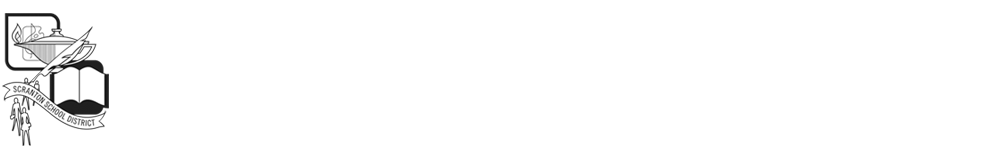 425 N. Washington AvenueScranton, PA 18503Workplace Safety Committee Meeting AgendaJanuary 19, 2016Call to orderAttendance/Sign InVisitorsNew Members: Read/Review minutes of last meetingApproval of meeting minutesNew BusinessSnow removalSlip and fall prevention – If an employee sees any issue with ice, water, or any other hazard that could result in a split or fall, they should report this immediately. Do not assume that someone else will take care of it.Discussion of key notes from “Creating an Effective Workplace Safety Committee” Webinar (see attached)Next regular meeting is tentatively scheduled to be held on February 23, 2016 at 3:30 PM - SSD Board RoomAdjournment